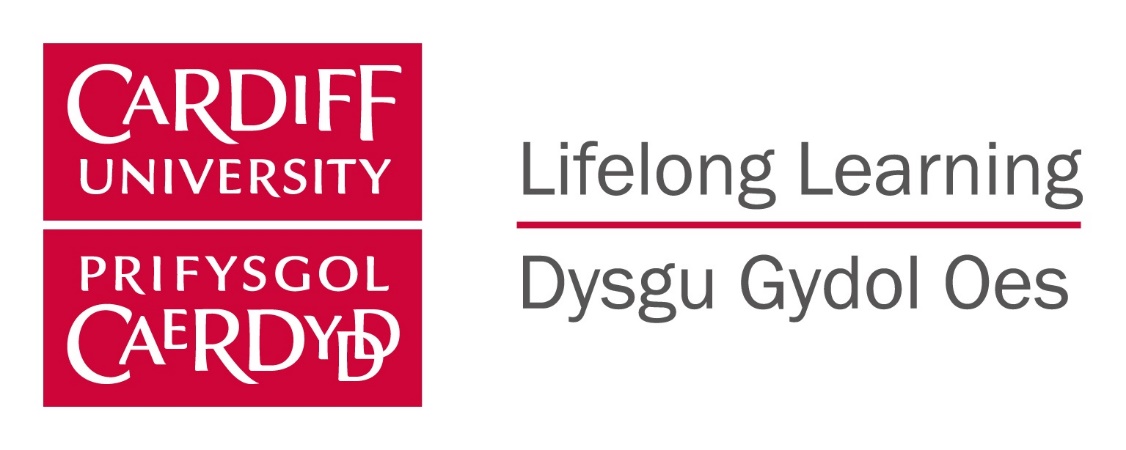 Please complete the relevant sections below with your new details and return to Student Records and Services, Lifelong Learning, 50-51 Park Place, Cardiff, CF10 3AT or email learn@cardiff.ac.ukStudent Name (in full):Change of name: If you are changing your name please attach documentary evidenceChange of name: If you are changing your name please attach documentary evidenceChange of name: If you are changing your name please attach documentary evidenceChange of name: If you are changing your name please attach documentary evidencePrevious title:New title:Previous forenames:New forenames:Previous surname:New surname:Change of addressChange of addressChange of addressChange of addressPrevious home addressPrevious home addressNew home addressNew home addressAddress 1:Address 1:Address 1:Address 1:Address 2:Address 2:Address 2:Address 2:Address 3:Address 3:Address 3:Address 3:Address 4:Address 4:Address 4:Address 4:Address 5:Address 5:Address 5:Address 5:Postcode:Postcode:Change of contact detailsChange of contact detailsPrevious daytime telephone:New daytime telephone:Previous evening telephone:New evening telephone:Previous mobile telephone:New mobile telephone:Previous e-mail address:New e-mail address:The information you provide on this form will be held by Cardiff University, as the Data Controller, and will be treated in accordance with the Data Protection Act 2018.Office use onlyOffice use onlyOffice use onlyOffice use onlyStudent Number:SIMS:Effective date of change:Access (if applicable):